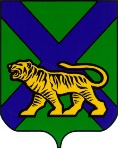 ТЕРРИТОРИАЛЬНАЯ ИЗБИРАТЕЛЬНАЯ КОМИССИЯ
ГОРОДА УССУРИЙСКАРЕШЕНИЕ г. УссурийскОб освобождении от обязанностей членов участковых избирательных комиссий с правом решающего голоса избирательных участков № 2848,        № 3830На основании сведений из Единого государственного реестра записей актов гражданского состояния, предоставленных главой Уссурийского городского округа, о смерти Кондратьевой Людмилы Васильевны, члена участковой избирательной комиссии с правом решающего голоса избирательного участка № 2848, (актовая запись от 10.01.2022  № 170229250001600051001), о смерти Редькина Владимира Петровича члена участковой избирательной комиссии с правом решающего голоса избирательного участка № 3830, (актовая запись от 11.02.2022  № 170229250001600434009), в соответствии с подпунктом «г» пункта 8 статьи 29 Федерального закона от 12 июня 2002 года № 67-ФЗ «Об основных гарантиях избирательных прав и права на участие в референдуме граждан Российской Федерации», пунктом 4 части 8 статьи 32 Избирательного кодекса Приморского края территориальная избирательная комиссия города УссурийскаРЕШИЛА:Освободить от обязанностей члена участковой избирательной комиссии с правом решающего голоса избирательного участка № 2848 Кондратьеву Людмилу Васильевну до истечения срока полномочий.Освободить от обязанностей члена участковой избирательной комиссии с правом решающего голоса избирательного участка № 3830 Редькина Владимира Петровича до истечения срока полномочийНаправить данное решение в участковые избирательные комиссии избирательных участков № 2848, № 3830.Разместить настоящее решение на официальном сайте администрации Уссурийского городского округа в разделе «Территориальная избирательная комиссия города Уссурийска» в информационно-телекоммуникационной сети «Интернет».Председатель комиссии                                                                           И.Л. ИзотоваСекретарь комиссии			                                                М.В. Болтенко10.03.2022                     № 55/254